Notice to Appeal Involuntary Medication 807.16G			DATE: Prisoner InformationThe above offender is appealing the Involuntary Medication Hearing decision to administer involuntary psychotropic medicationsInstructionsNotice to Appeal Involuntary Medication must be completed within 48 hours after receiving the Involuntary Medication Hearing Summary.Your advisor can help you fill out this form, including gathering documentation and digital recording of hearing.This completed form goes to the Medical Advisory Committee (MAC).MAC will meet within five working days of receiving this form and review the decision.You will receive written notice of the MAC decision.Hearing FindingsInvoluntary MedicationPrisoner’s Appeal StatementSupporting DocumentationSignatures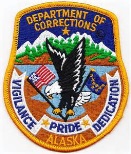 ALASKA DEPARTMENT OF CORRECTIONS Prisoner Name: OBSCIS:Involuntary Medication Hearing date:  Involuntary Medication Hearing date:  Appeal due date:Appeal due date:Mental illness presentGravely disabledImminent risk of harm to selfImminent risk of harm to othersList supporting documents included with this form:NameSignatureDateOffender Advisor 